SHERU		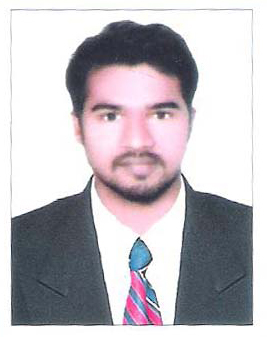 Civil Site Engineer.: sheru-393142@2freemail.com 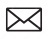 OBJECTIVE: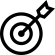 Looking forward a Civil Engineer with a reputed organization that gives me an opportunity where can I improve my abilities which provides an environment to share my skills with others so that I will be a part of success in that organization.PROFESSIONAL EXPERIENCE: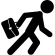      Designation	     :	Junior  Engineer.                              Duration                  :	June 2017 to March 2019.Project DetailsJNIBF  Staff quarters Project , Gachibowli at Hyderabad, Telangana state, India. This project consists G+10   Commercial building. In this building having Total plot area: 17,530 Ft2/1,629 m2, and  Total built-up area: 44,915 Ft2.RESPONSIBILITIES & ROLES: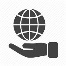 Execution of civil and structural works at site.Detailed supervision of marking and excavation for footings & columns.Detailed supervision of marking of structures on field. Checking formwork, reinforcement and all embedded items Designs of structure with help of Staad pro,   AutoCAD  softwaresPreparation of drawings, reports and specifications.Preparation of quantities of items of works with help of AutoCAD, MS excels. Check and review the plans &specifications for the proper construction &quality implementation at job site.Various material testing and Verify that all quality related activities are in accordance with codes and standards. Site management and handling the work as per specification and drawings and method of statements. Preparation of site progress reports and action plans (weekly or monthly) Making daily progress  report and reporting to construction managerAttending client meetings and internal meetings & checking the safety hazards in site. Preparing the weekly sub-contractor’s bill for the payment.EDUCATIONAL QUALIFICATIONS (Certificate Attested by Indian Council):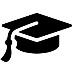 Bachelor of Technology in the civil Engineering from Sri chaithanya Institute Of Technology And Science, Affiliated to JNTUH, karimnagar, Telangana, India, with an aggregate of 65.50%  during 2013-2017Intermediate in  Alphores Junior  College, Affiliated to  Board Of Intermediate  Education Telangana With an aggregate of 80.90 % During 2011-2013.TECHNICAL SKILLS: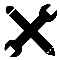 AUTO CAD 2D & 3DSTAAD PRO  Quantity surveyingEstimation of building materialSurveying (Auto level, electronic theodolite, and Total station.)   MS office.TECHNICAL TRAINING: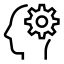 Successfully Completed Industrial training in B.tech in BPR Infrastructure Ltd. Hyderabad, Telangana.PERSONAL SKILLS AND STRENGTH: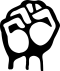 Fast Learner, A genuine team player and possessing leadership qualities.Excellent oral and written communication skills in English.Excellent ability to work efficiently in independent and team environments. Good interpersonal skills, commitment, result oriented, hard working with a quest and zeal to learn new concepts and undertake challenging tasks.Creative, Problem solving and proactive, Ability to implement plans effectively.PERSONAL PROFILE: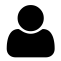 Name 				 :  SHERU Date of Birth			 : 15/06/1996Gender			 : MaleMarital status			 : SingleLanguages known		 : Telugu, Hindi & EnglishDECLARATION:I hereby declare that the above mentioned information is correct to prove my knowledge. I bear complete responsibility for the correctness of the above mentioned information.						SHERU